Уважаемые родители!Эти правила пожарной безопасности вы можете выучить со своими детьми: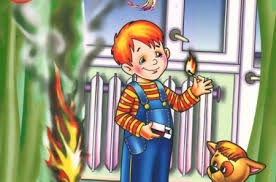      Что запомнить мы должны?            Спички детям не нужны!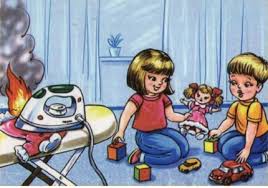 А ведь всех предупреждалиЧтоб свечей не зажигали! 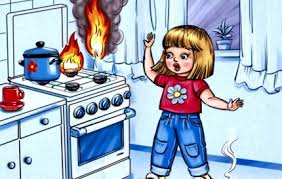      Сам к плите не прикасайся,        лучше взрослых дожидайся.Теперь малышка точно знает: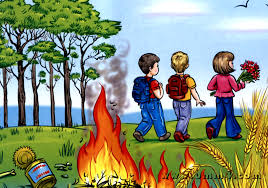 С пожаром в прятки не играют!Гибнет лес, пропали звери -Всё огонь виною в этом!